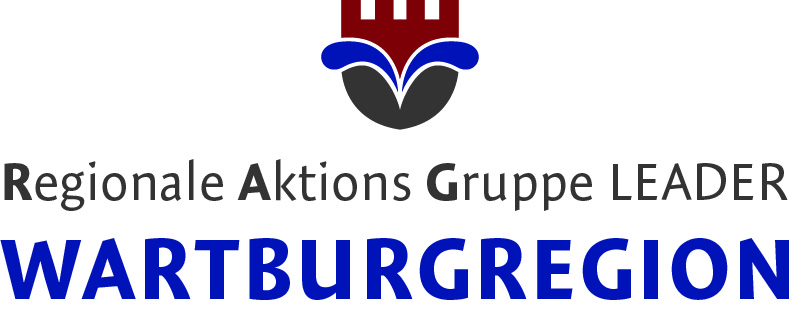 Projektidee zu LEADER Hinweis: 	Dies ist nicht das LEADER-Antragsformular, sondern die unverbindliche Einreichung einer Projektidee.Projektträger/ AntragstellerBezeichnung des Vorhabens/ProjekttitelProjektzieleMögliche ProjektpartnerZuordnung zu den EntwicklungszielenWelche Ziele der Regionalen Entwicklungsstrategie (RES) werden bedient?Innovativer AnsatzBeschreibung der ProjektideeFinanzierungMit dem Förderprogramm LEADER können Projektkosten in Höhe 60% gefördert werden (finanzieller Eigenanteil 40%). Für Kleinprojekte, zwischen 2.000€ und 5.000€ Projektkosten, beträgt der Fördersatz 75%. Achtung: Der Projektträger geht in Vorleistungen.Datum: _____________________	   	Unterschrift: __________________________Bei Fragen wenden Sie sich gern an das RAG Regionalmanagement:Aline Suchantke					Luc Retsch0361 600 200 38					0361 600 200 25suchantke@rag-wartburgregion.de			retsch@rag-wartburgregion.deName/ InstitutionAnsprechpartnerAdresseTelefonEmailWelche Ziele möchten Sie mit diesem Projekt erreichen?  Schaffung eines zukunftsfähigen Lebens-, Natur- und Wirtschaftsraums Wartburgregion mit nachhaltigen Siedlungs-, Landschafts-, und Infrastrukturen. Schutz des Klimas und der natürlichen Ressourcen Boden, Wasser, Biodiversität. Regionale Identität und Verbundenheit mit der Region stärken und aufbauen. Dabei sollen Jugendliche und junge Erwachsene als Zielgruppe besondere Berücksichtigung finden. Verbesserung der Stadt-Umland-Beziehungen in der Wartburgregion, Stärkung der Vernetzung und Kooperation bei Versorgung, Mobilität, Kultur und Naherholung. Innovation und Digitalisierung als Grundlage der wirtschaftlichen und sozialen Entwicklung der Region vorantreiben und zur Steigerung der Attraktivität als Lebens- und Wirtschaftsstandort nutzen.Hinweis: Die Regionale Entwicklungsstrategie ist unter www.rag-wartburgregion.de einsehbar. Besitzt das Projekt einen modellhaften Charakter und überzeugt durch neue Lösungswege?Orientierungspunkte:Vorstellung des ProjektträgersWas sind die Hintergründe und Motivation für das Projekt?Was ist der konkrete Fördergegenstand?Wie soll das Projekt umgesetzt werden?Hat das Projekt eine Bedeutung für die Region?Hat das Projekt einen Mehrwert für die Gemeinde/Gesellschaft?1. geplante Gesamtausgaben1. geplante Gesamtausgaben abzüglich Leistungen Dritter abzüglich Leistungen Dritter abzüglich nicht zuwendungsfähiger Leistungen abzüglich nicht zuwendungsfähiger Leistungen= voraussichtlich zuwendungsfähige Ausgaben= voraussichtlich zuwendungsfähige Ausgaben2. Anteiliger Eigenmittelanteil 2. Anteiliger Eigenmittelanteil davon unbare Eigenleistungen als Sachausgaben (nur bei Kleinprojekten)davon unbare Eigenleistungen als Sachausgaben (nur bei Kleinprojekten)3. beantragter LEADER Zuschuss 3. beantragter LEADER Zuschuss     davon im Jahr:20…20…20…